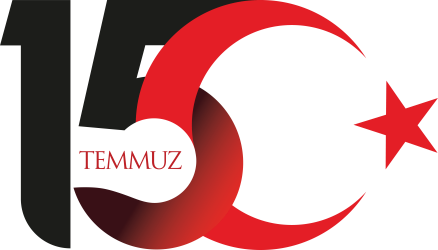 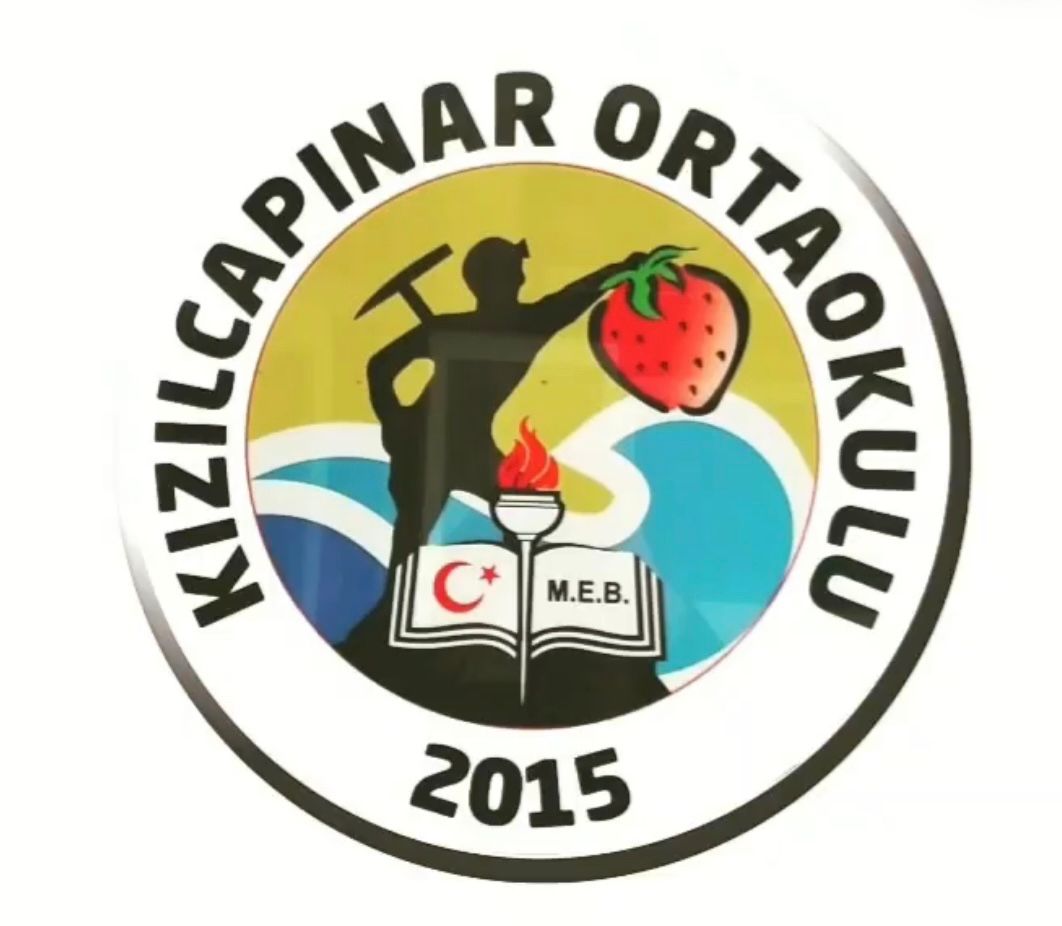                                15 TEMMUZ ÇOCUK GAZETESİ ÖZEL SAYISI   Ereğli Kızılcapınar Ortaokulu (Ereğli / Zonguldak)Yayın Tarihi : 01 OCAK 2024	“Para ile Satılmaz”15 TEMMUZ Bir Temmuz ateşi yakmış geceyi,Halk sokakta izliyor ateşi Göğsünü siper eden, tankın altına yatan Aslan misali dalan millete bakın.Damarında gezen kan bayrak rengi kırmızı Asker doğar asker ölür erkeği kızı İlk kurşun, ilk kahraman tek başına bir ordu Cennete karar kılan millete bakın.Halk yediden yetmişe kalp kalbe, kol kola Ateş altında asla vermediler mola Meleklerle karıştılar bu yola Allah için koyulan millete bakın.Havva Ecrin AYHAN- 8/B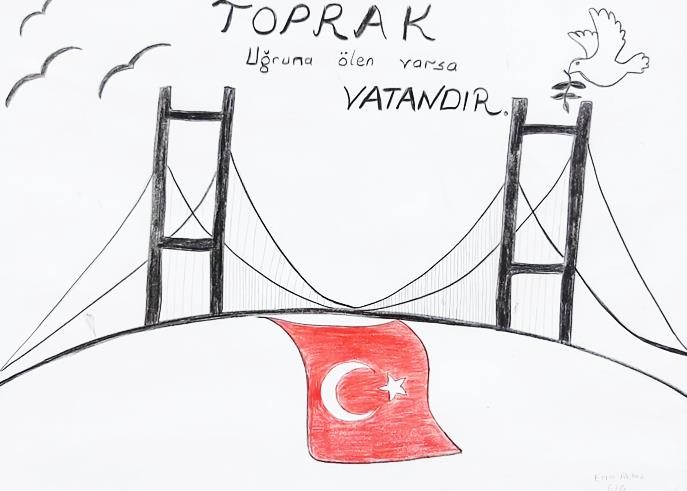 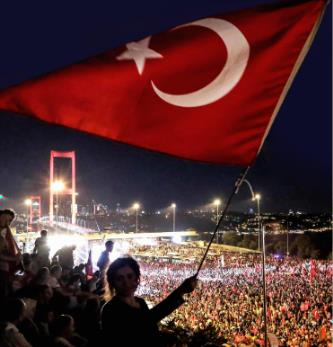 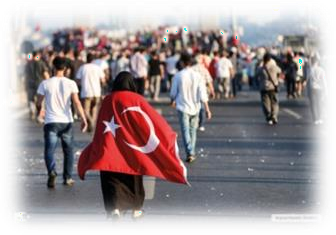 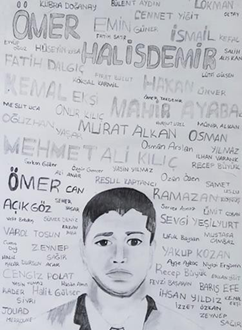 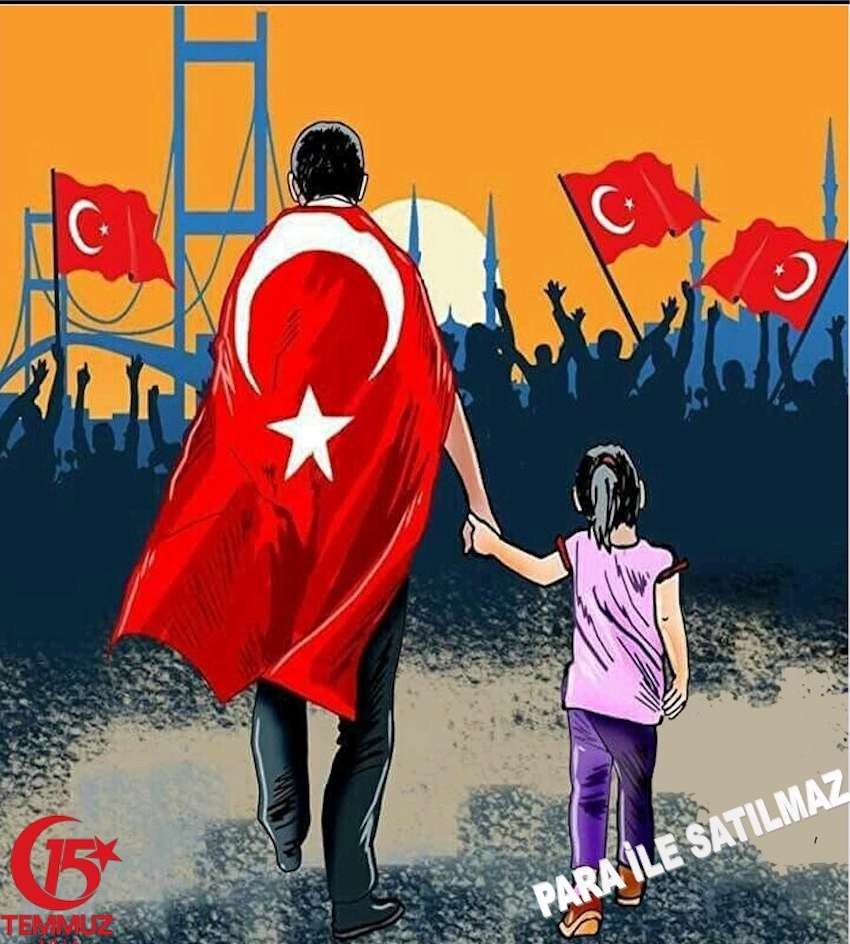 VATAN SAĞOLSUNSıcaklardan sıcak temmuz ayında Tanklara direnmiş millet vicdanında  Yine kabarmış duygular hislerimiz Allah'ım bitmesin Ömer Halis’lerimiz Şanlıdır milletimiz güçlü bir ordu Bütün olumsuzlukların önünde durdu Atalarımızdan miras aldık bizAnd içtik korumak için bu yurdu.Ecrin Nisa ÖZTÜRK / 7-B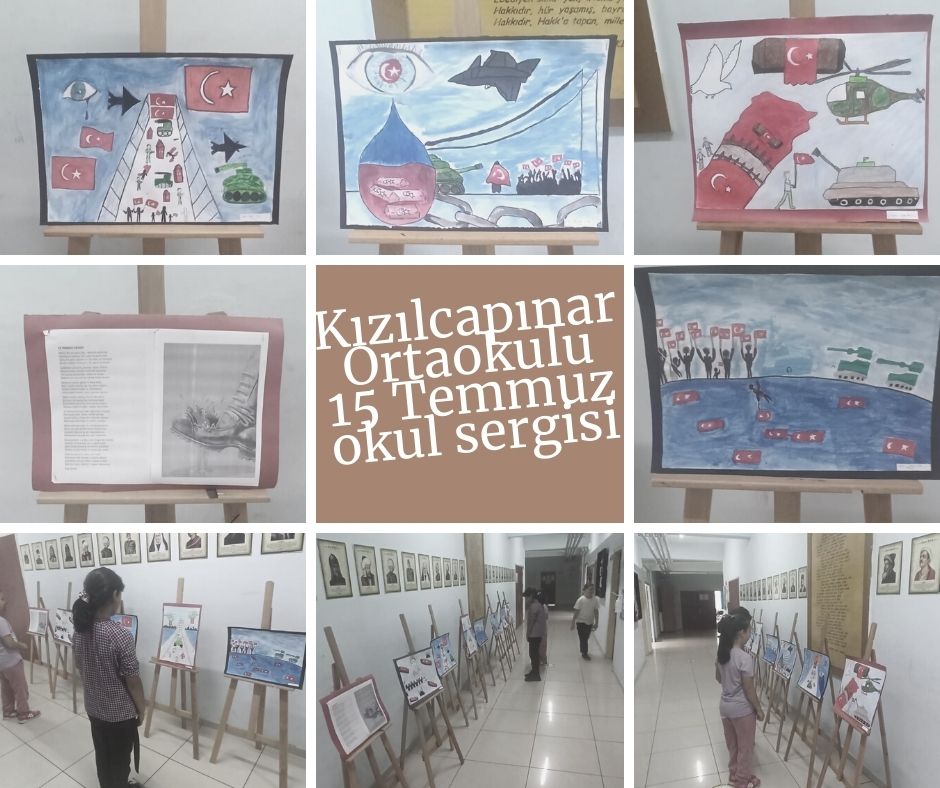 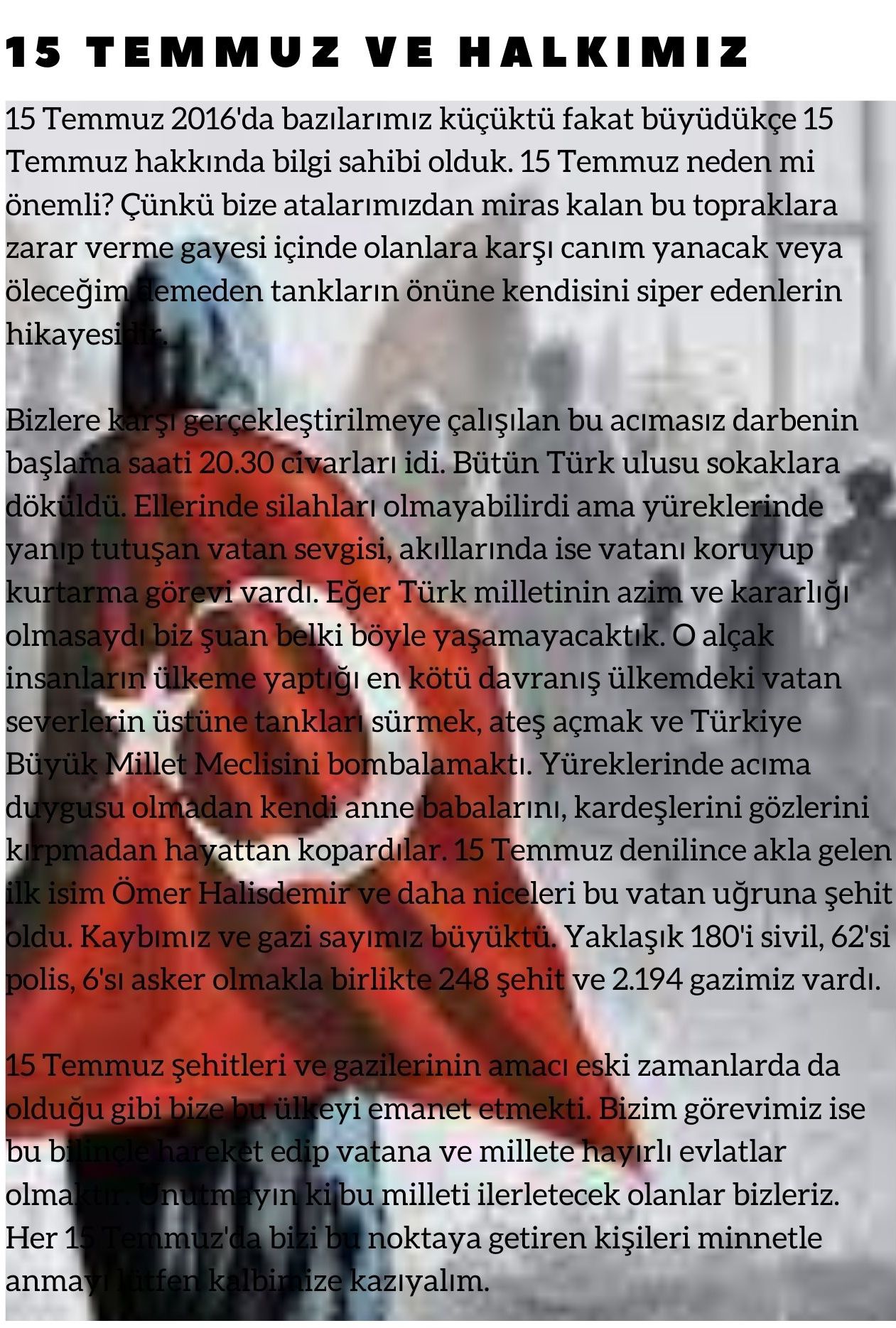 									Esma BALKAN/  8-A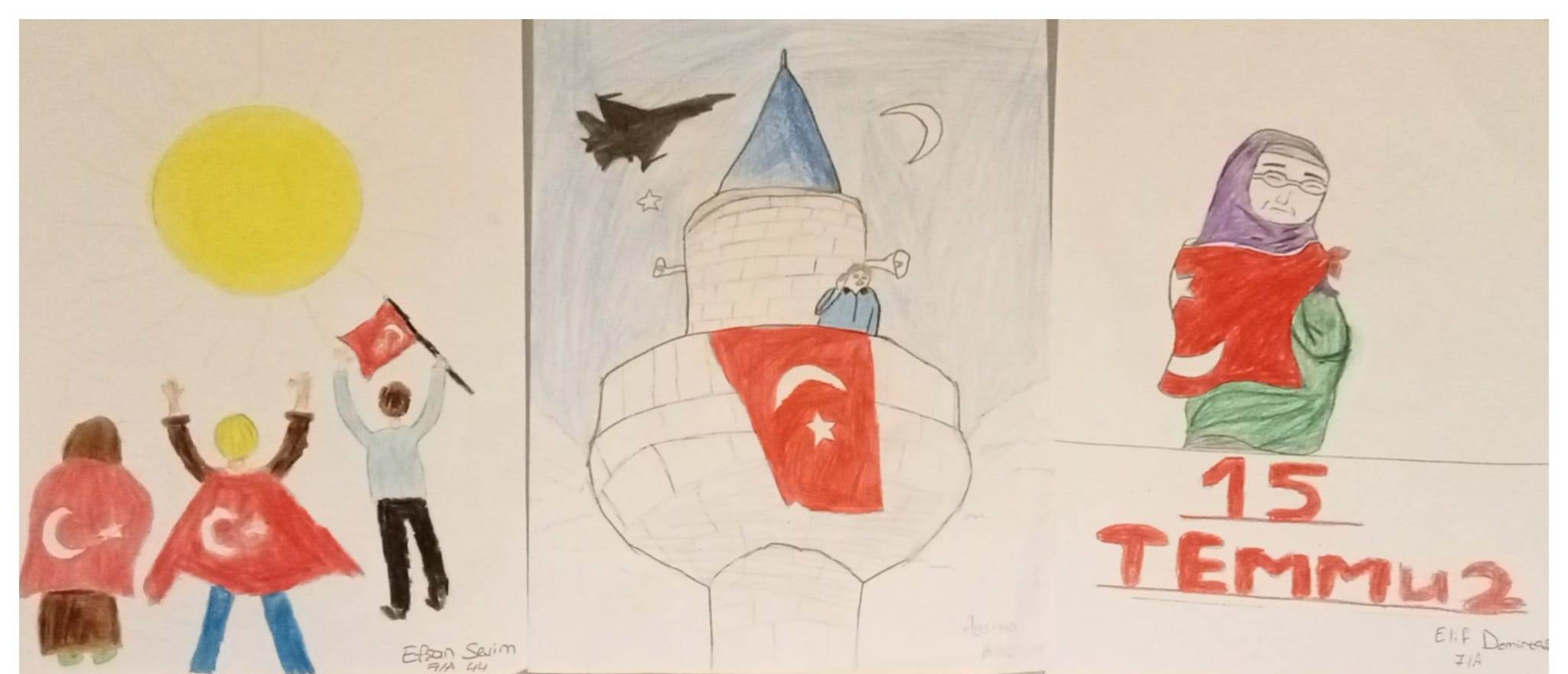 Öğrencilerimizden 15 TEMMUZ Milli Birlik ve Demokrasi Günü İle ilgili Resim çalışmaları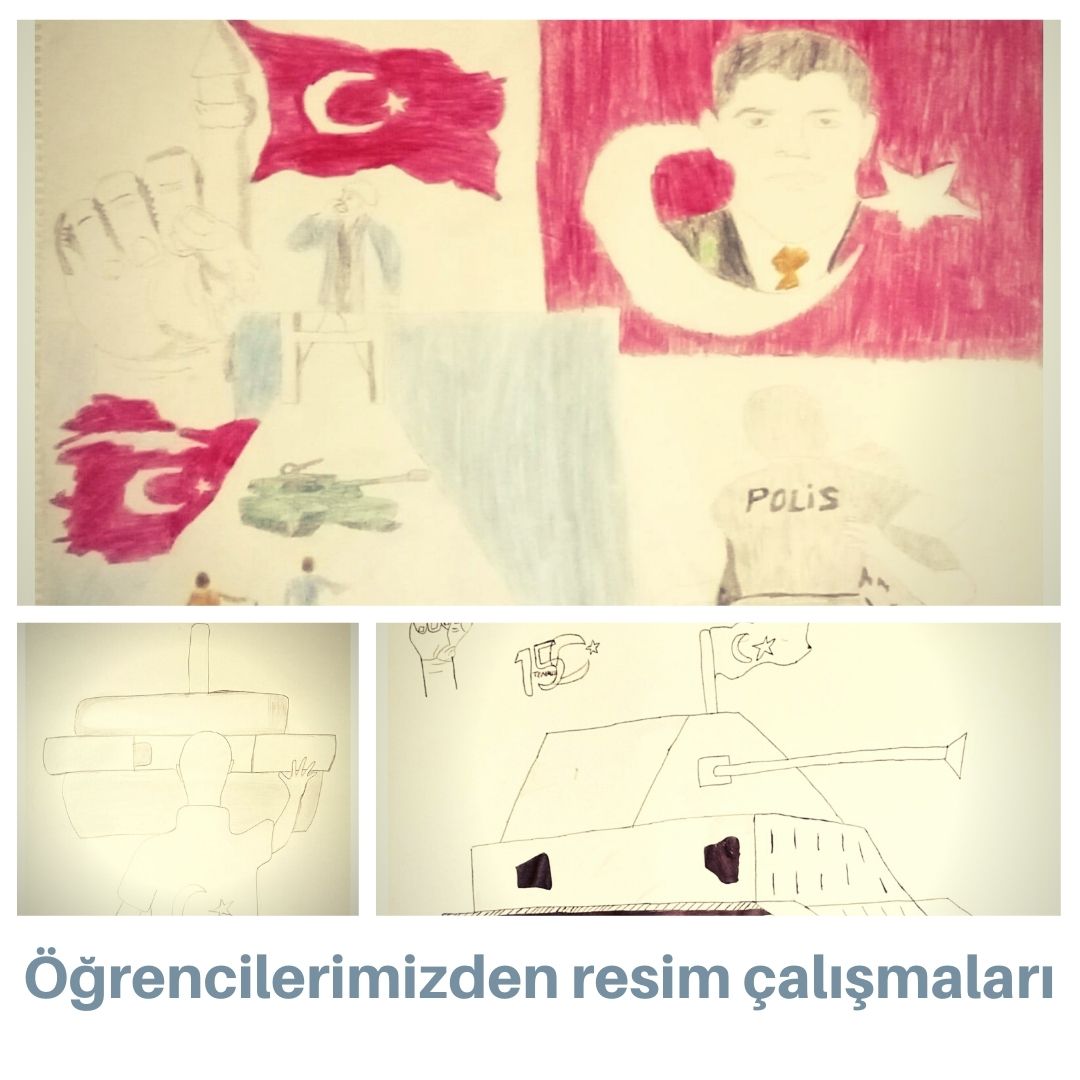 15 TEMMUZOn beş Temmuz gecesi bilmiyorlardıNasıl onlara mağlup edeceğimizi Binlerce insan nasıl sokaklara döküleceğini Ezan sesleri dinmiyordu Şahadet getiriyordu insanlar Tankların önüne atladı kahramanlar Ezilmek pahasına olsa bile Masmavi gökyüzünün altında Masal gibi geçti o geceUzun saatler sonunda Zaferle bitti o korkak çatışma                                             Büşra ULUDAĞ / 8-BBir Bilmecem Var Çocuklar…Bir destan ki kanla yazılan.Silahsız vatanseverleri birbirine kırdıran, Ana ,baba , kardeş sırtına bayrak asanNice kahramanlar var ki tarihe ismi        kazınan                  Bil bakalım bu hangi vatan?                               (Türkiye)	(Türkiye)15 TEMMUZ KAHRAMANLIK GECESİBir on beş Temmuz gecesi nice kahraman, İndi sokağı dedi ya Vatan ya Vatanİşte orada yatan gülüyor şehit olanBir ölür bin diriliriz biz asla pes etmeyiz.Su uyur düşman uyumaz,Hain Türk evladına karşı koyamaz.Özgürlüğü askıya almak isteyen başaramaz. Yüz yıllıktır demokrasimiz elimizden alınamaz.                                     Furkan DUMAN  5-BÇENGEL BULMACA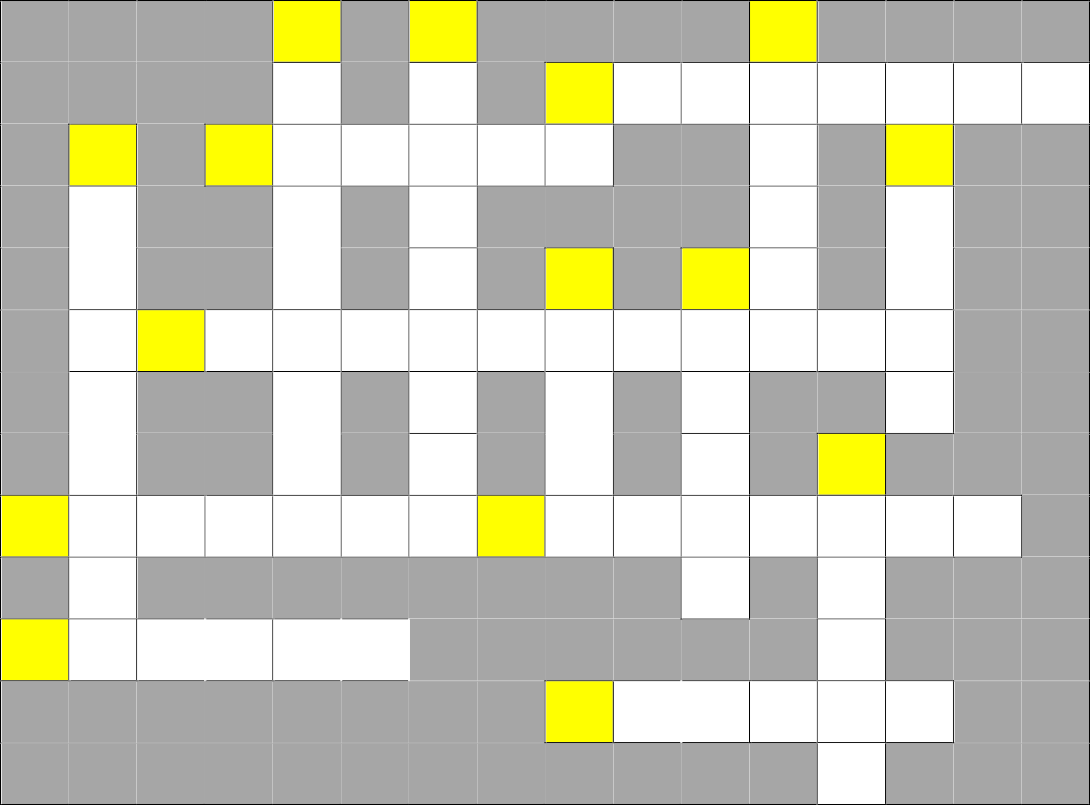 Ensar- Eymen Özen  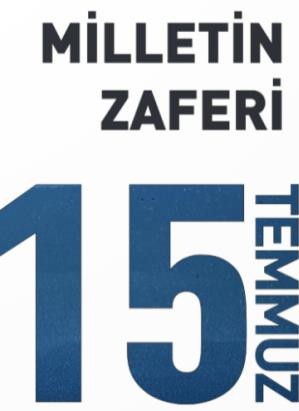 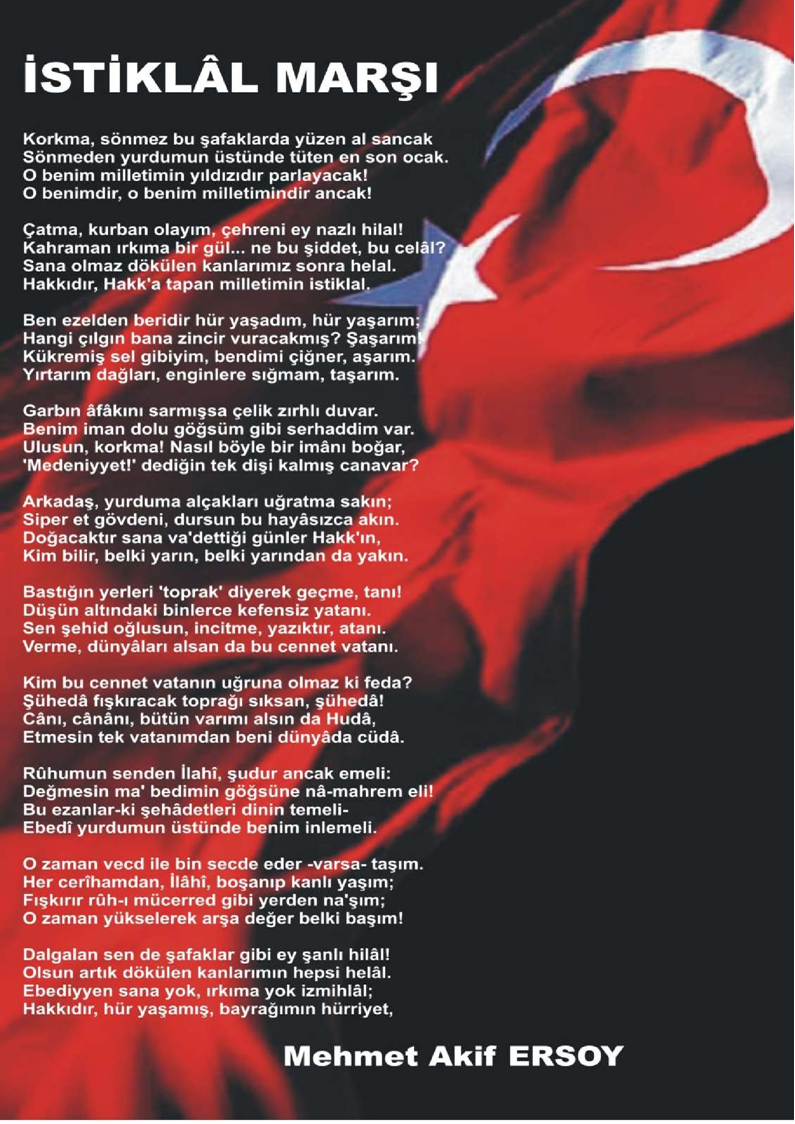 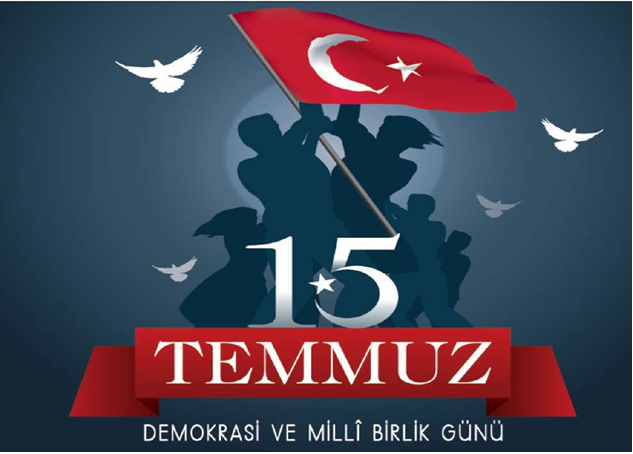 15 Temmuz gecesi vatanına ihanet eden kişiler devletimize, milletimize zarar vermek istediler.Milletimiz; genç, yaşlı, çocuk demeden sokaklara çıkarak bu kişilere karşı koydu.Vatandaşlarımız el ele vererek demokrasimize yönelen tehditleri önledi.Bu gece asla unutulmayacak, tarihe geçecek kahramanlıklar yaşandı. Bütün dünya bir milletin geleceğine,devletine, ülkesine nasıl sahip çıktığına şahit oldu.Milletimizin göstermiş olduğu millî birlik ve dayanışmanın önemini gelecek nesillere aktarmak amacı ile 15 Temmuz tarihi“15 Temmuz Demokrasi ve Millî                                    Birlik Günü”olarak kabul edildi.                                                                   Beren BAŞYİĞİT-5/A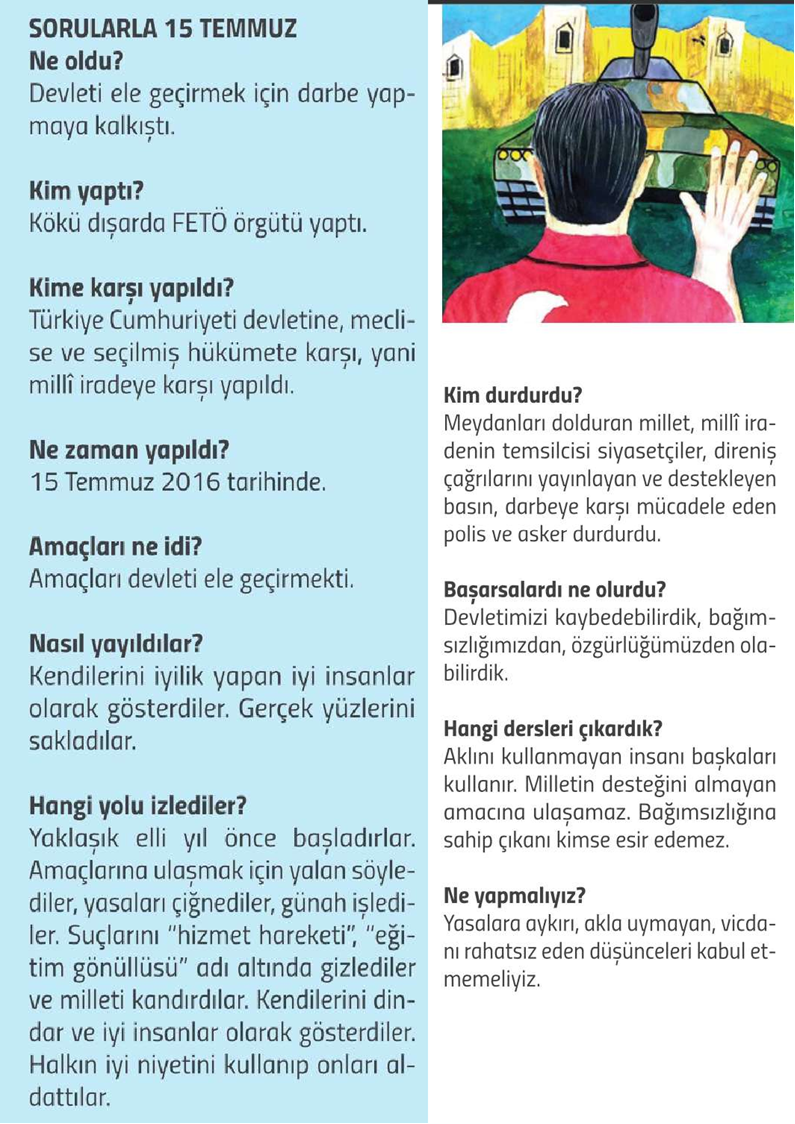 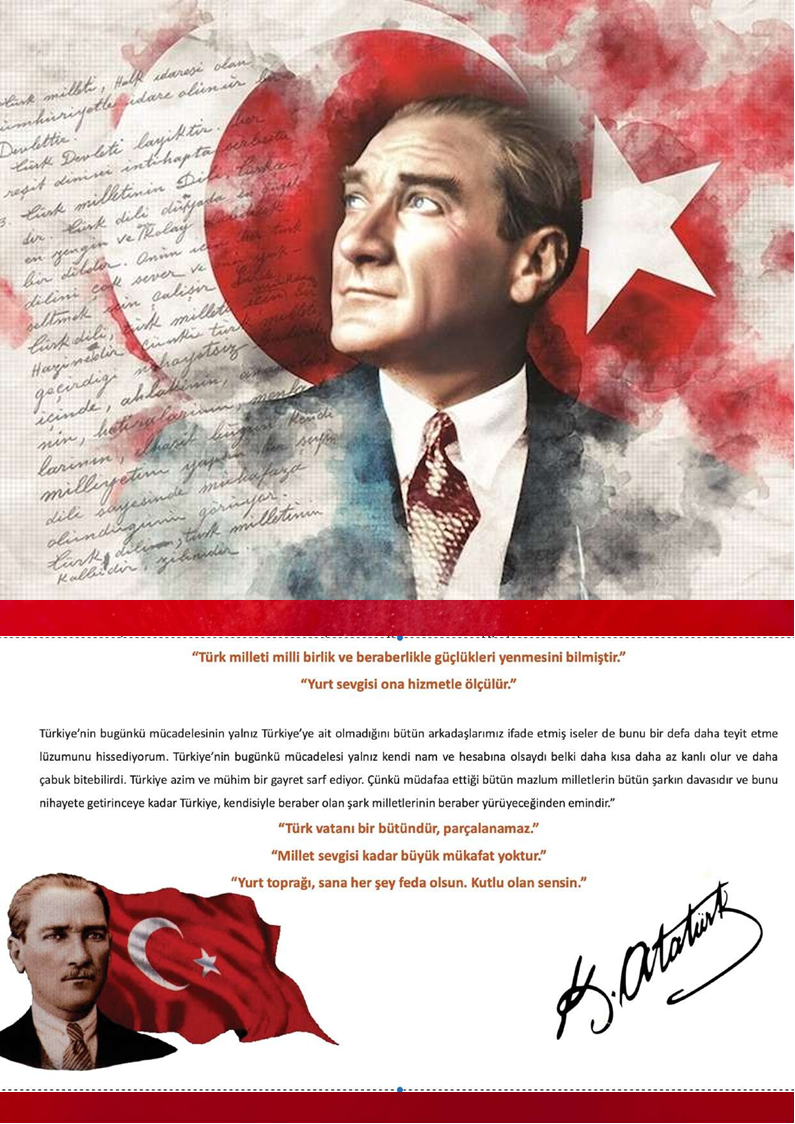 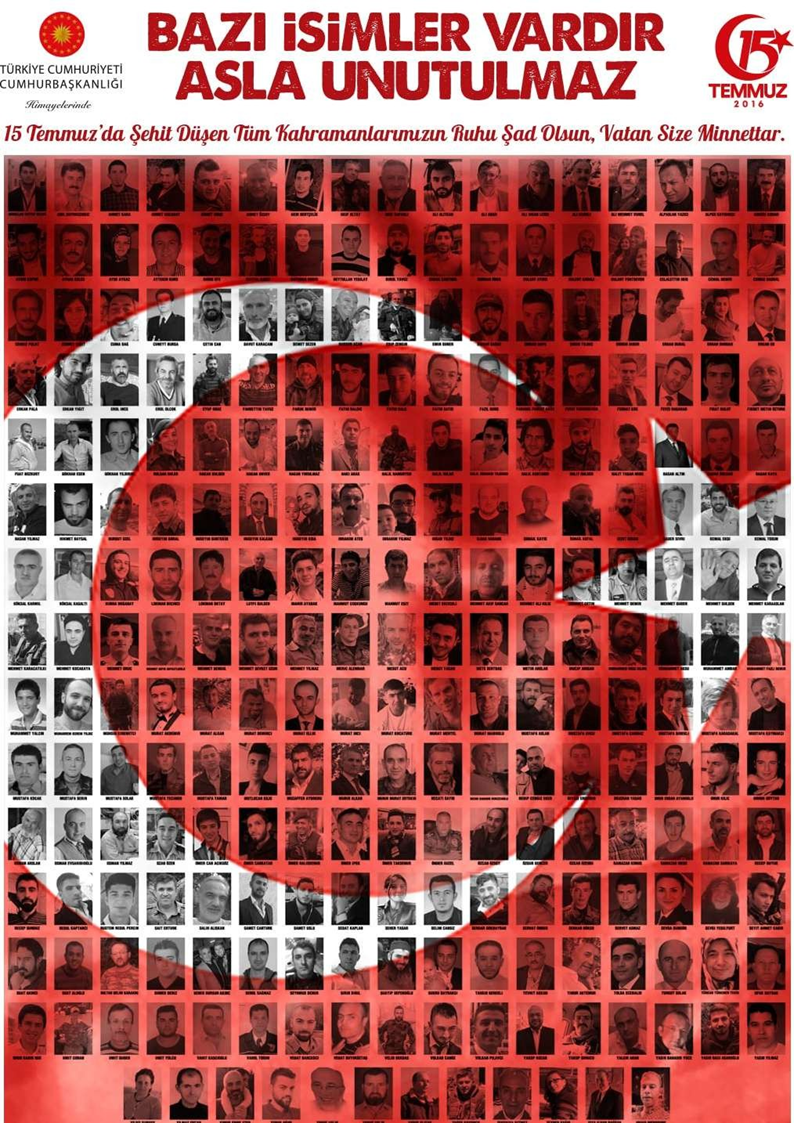 Şehit Ailemizi Okulca Ziyaret Ettik ve röportaj yaptık…Çalışmamızın bir bölümünden örnekler   Öncelikle röportaj teklifimizi kabul ettiğiniz için teşekkür ederiz. Eğer siz de hazırsanız sorularımızı sormaya başlıyoruz.SORU-1) Devletin size acılarınızı biraz da olsun hafifletebilmek için sunduğu imkanlar nedir ve sizce bu imkanlar yeterli midir?CEVAP: Diğer iki oğlumu devlet kurumuna yerleştirdiler, bana ve eşime yeterli miktarda maaş bağlandı, kişisel araçlarımıza şehit ailesine mensup olduğumuzu belirten kartlar var bu kartları aracımızın ön camına yerleştirdiğimizde aracımızı ücretsiz park edebiliyoruz ayrıca otobüs kartlarımız var bunlar sayesinde de toplu taşıma araçlarında ücretsiz ulaşım imkanımız oluyor. Evet bence bu imkanlar yeterli .SORU-2) Bu imkanlar dışında başka ne gibi imkanlar sunulabilirdi?CEVAP) Bence bu imkanlardan sadece şehidin annesi babası değil ikinci, üçüncü dereceden akrabalar da yararlanabilmeli.SORU-3) Şehit olan oğlunuzun arkadaşlarıyla görüşmeye hala devam ediyor musunuz?CEVAP) Hayır görüşmeye devam etmiyoruz. Kanayan yaramızı deşmek istemiyoruz.SORU-4) Oğlunuzun adı ve  görev yeri neresiydi?CEVAP) Oğlumun adı Tuncay Yıldızhan görev yeri ise Diyarbakır’dı.SORU-5) Bize anlatabileceğiniz birkaç şehit hikayesi var mıdır?CEVAP) Benim askerlik yaptığım zaman İran sınırındaki çatışmamızda bir arkadaşımız ayağından vuruldu ve çatıştığımız yer dağ olduğu için onu kurtaramadık ama o çalıların içinde saklandığı yerden çıkamadığı ve onun nerede olduğunu bildiğimiz için onu oradan kurtarabildik. Bu olay benim de içinde olduğum bir olaydı şimdi ise duyduğum bir olayı anlatacağım , ağır bir depresyon geçirmiş bir asker askerden firar edip intihar ediyor ve kendi canını alan kurşunun parasını mahkeme kararıyla ailesinden alıyorlar.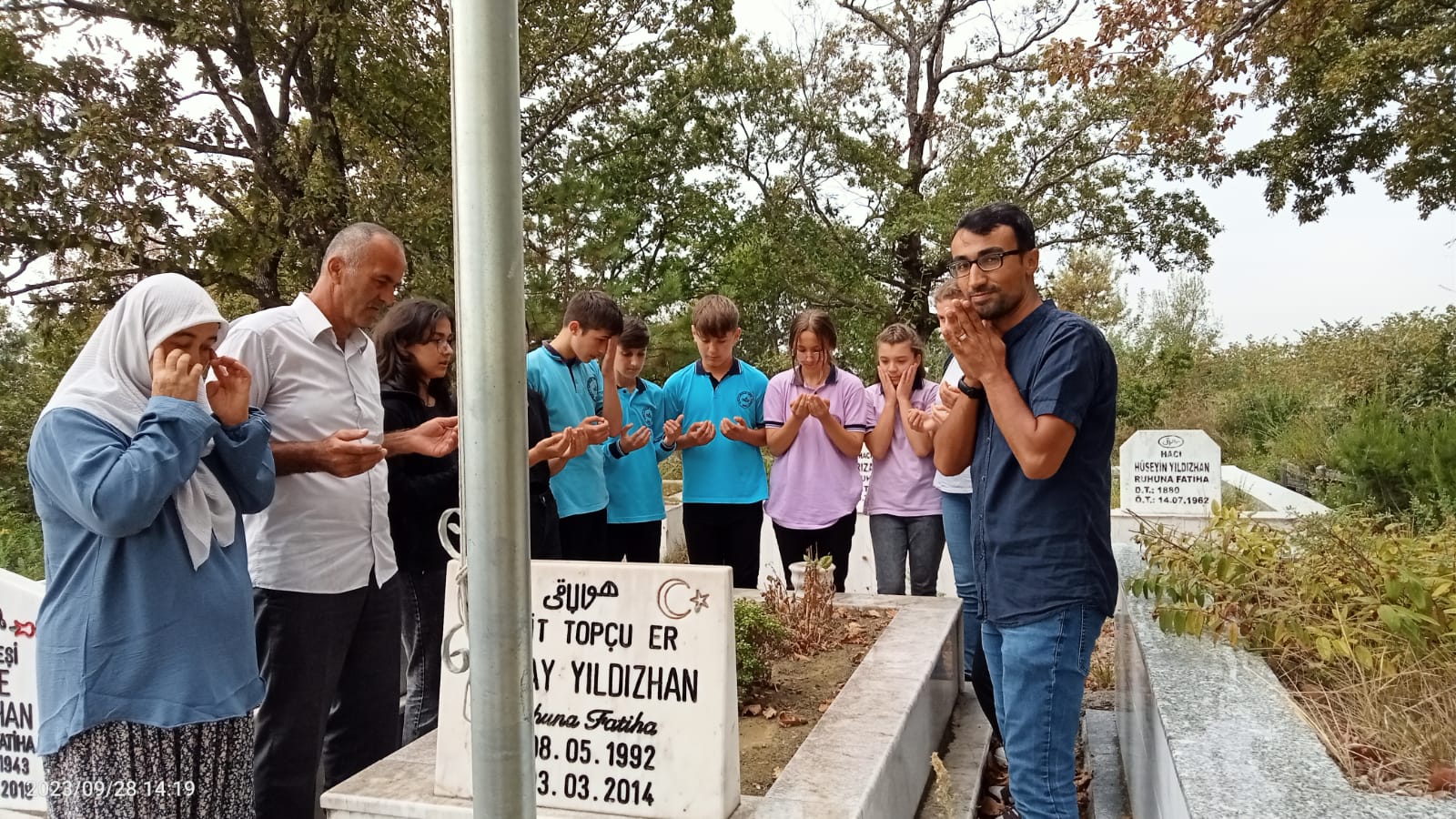 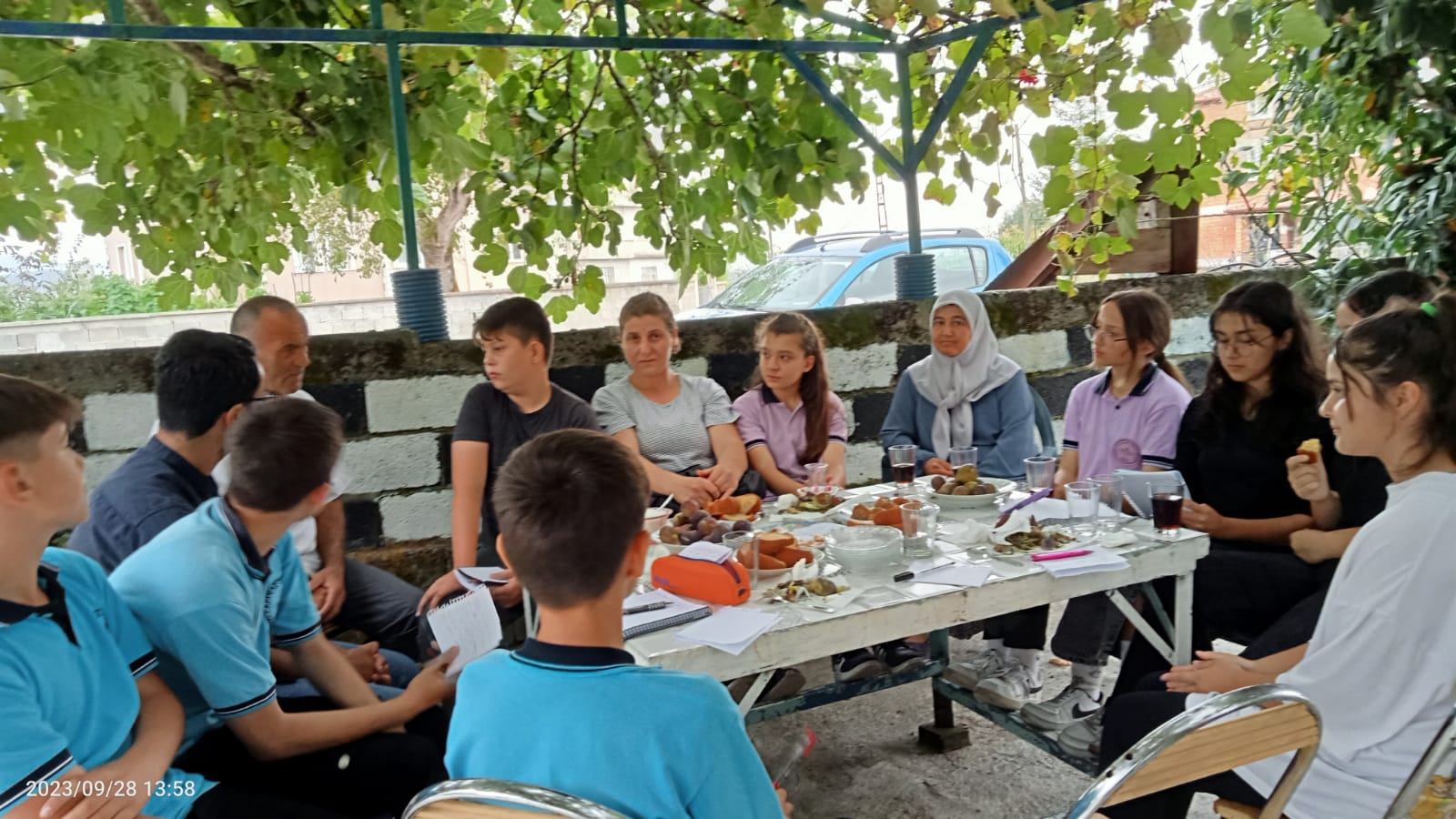 2698651071211111111331115141- Son yapılan darbe girişimi9- Zulüm eden2- Darbedeki en hareketli il10- Savaştan yaralı çıkan3- Milleti temsil eden11- Askerleri yöneten kişi4- Son darbeyi engelleyenler12- Kurşun5- Hainlerin vatandaşa doğrulttuğu alet13- Bir silah türü6- Sonsuza kadar14- Vatan görevini yapan7- Bir askeri araç15- Vatan için ölen8- Ağlamak269İİ8GÖZYAŞ	I65SİLAHA10VTELGAAL712İAT1ONBEŞTEMMUZABBAEİNUENR133DEVLET11KOMUTANAİÜ15ŞEHİTF14ASKERK